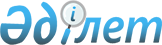 Об утверждении перечня персональных данных, необходимого и достаточного для
выполнения осуществляемых Агентством Республики Казахстан по делам государственной службы и его территориальными подразделениями задач
					
			Утративший силу
			
			
		
					Приказ Председателя Агентства Республики Казахстан по делам государственной службы от 16 октября 2013 года № 06-7/144. Зарегистрирован в Министерстве юстиции Республики Казахстан 20 ноября 2013 года № 8922. Утратил силу приказом Министра по делам государственной службы Республики Казахстан от 11 февраля 2016 года № 30      Сноска. Утратил силу приказом Министра по делам государственной службы РК от 11.02.2016 № 30 (вводится в действие со дня его первого официального опубликования).      Примечание РЦПИ!

      Порядок введения в действие приказа см. п.3

       В соответствии с подпунктом 1) пункта 2 статьи 25 Закона Республики Казахстан от 21 мая 2013 года № 94-V «О персональных данных и их защите» ПРИКАЗЫВАЮ:



      1. Утвердить прилагаемый перечень персональных данных, необходимый и достаточный для выполнения осуществляемых Агентством Республики Казахстан по делам государственной службы и его территориальными подразделениями задач.



      2. Контроль за исполнением настоящего приказа возложить на руководителей структурных и территориальных подразделений Агентства Республики Казахстан по делам государственной службы.



      3. Настоящий приказ подлежит официальному опубликованию и вводится в действие с 25 ноября 2013 года.      Председатель                               А. Байменов

Утвержден             

приказом Председателя     

Агентства Республики Казахстан по

делам государственной службы   

от 16 октября 2013 года № 06-7/144

Перечень персональных данных, необходимый и достаточный для

выполнения осуществляемых Агентством Республики Казахстан по

    делам государственной службы и его территориальными

                      подразделениями задач
					© 2012. РГП на ПХВ «Институт законодательства и правовой информации Республики Казахстан» Министерства юстиции Республики Казахстан
				№ п/пНаименование персональных данных физических лиц1Фамилия 2Имя3Отчество4Данные о рождении:

дата рождения;

место рождения5Национальность6Пол7Семейное положение8Сведения о гражданстве9Образование10Год окончания и наименование учебного заведения11Квалификация по специальности12Ученая степень, ученое звание13Индивидуальный идентификационный номер (ИИН)14Портретное изображение (фотография)15Подпись16Данные документа, удостоверяющего личность:

наименование документа;

номер документа;

дата выдачи документа;

срок действия документа;

орган, выдавший документ17Владение иностранными языками 18Дипломатический ранг19Контактные данные:

адрес проживания и прописки;

контактные телефоны;

адрес электронной почты20Воинское, специальное звание, классный чин21Государственные награды, почетные звания22Результаты специальной проверки23Дата принесения присяги государственным служащим24Сведения о судимости25Сведения о дисциплинарных взысканиях 26Сведение о дисциплинарных взысканиях за совершение коррупционного правонарушения27Сведение о наложении административного взыскания за совершение коррупционного правонарушения28Сведения о дееспособности29Сведения о запрете занимать государственные должности30Сведения о результатах оценки 31Дата и результаты аттестации32Дата прохождения курсов переподготовки (переквалификации) и повышения квалификации33Сведения о занимаемой должности, категория34Сведения о трудовой деятельности:

дата приема, увольнения;

должность, место работы, местонахождение организации35Характеристика по месту работы36Рекомендательные письма37Сведения о состоянии здоровья 38Результаты тестирования:

на знание законодательства;

на знание государственного языка;

логический тест;

на определение уровня личностных и управленческих компетенций.39Сведения о зачислении в кадровый резерв корпуса «А», «Б»